PONIEDZIAŁEK 19.02WTOREK 20.02ŚRODA 21.02CZWARTEK 22.02PIĄTEK 23.02SOBOTA 24.02NIEDZIELA 25.02PosiłkiDieta podstawowa Dieta lekkostrawna Dieta lekkostrawna z ograniczeniem węglowodanów łatwoprzyswajalnych Dieta lekkostrawna z ograniczeniem tłuszczów nasyconych ŚniadanieWędlina drobiowa 50  g (1,3,7,9),sałata masłowa, pomidor 50 g, masło 20 g (7),bułka pszenna (1),herbata 200 ml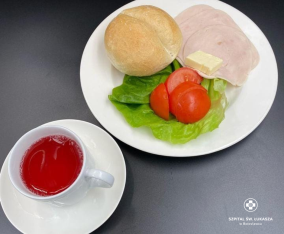 Wędlina drobiowa 50  g (1,3,7,9),sałata masłowa, pomidor 50 g, masło 20 g (7),bułka pszenna (1),herbata 200 mlWędlina drobiowa 50  g (1,3,7,9),sałata masłowa, pomidor 50 g, masło 20 g (7),bułka pszenno-żytnia (1),herbata 200 ml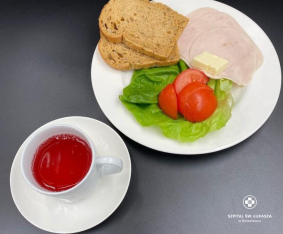 Wędlina drobiowa 50  g (1,3,7,9),sałata masłowa, pomidor 50 g, masło 20 g (7),bułka pszenna (1),herbata 200 mlObiadZupa brokułowa 450 ml(7,9)  Ziemniaki gotowane 150 g  Gulasz drobiowy 120 g (1,3,7)  Surówka z białej kapusty 150 g  Kompot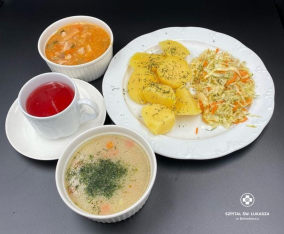 Zupa brokułowa 450 ml(7,9)  Ziemniaki gotowane 150 g  Gulasz drobiowy 120 g (1,3,7)  Surówka z białej kapusty 150 g  KompotZupa brokułowa 450 ml(7,9)  Ziemniaki gotowane 150 g  Gulasz drobiowy 120 g (1,3,7)  Surówka z białej kapusty 150 g  KompotZupa brokułowa 450 ml(7,9)  Placki ziemniaczane z sosem pieczarkowym 200 g (1,3,7)  Surówka z białej kapusty 150 g  Kompot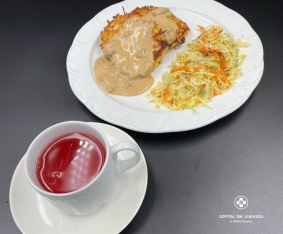 KolacjaSer topiony 50 g (7),jajko gotowane, ogórek 50g ,masło 20 g (7),chleb pszenno-żytni 2 kromki (1),herbata 200ml 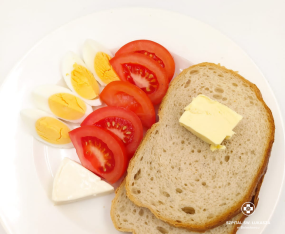 Ser topiony 50 g (7),jajko gotowane, ogórek 50g ,masło 20 g (7),chleb pszenno-żytni 2 kromki (1),herbata 200ml Ser topiony 50 g (7),jajko gotowane, ogórek 50g ,masło 20 g (7),chleb pszenno-żytni 2 kromki (1),herbata 200ml 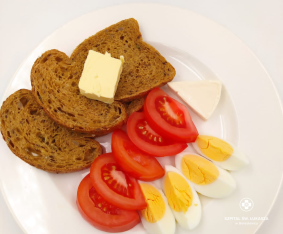 Ser topiony 50 g (7),jajko gotowane, ogórek 50g ,masło 20 g (7),chleb pszenno-żytni 2 kromki (1),herbata 200ml Podsumowanie wartości odżywczych Energia: 1861 kcalB:116g/T:58g/W:234gEnergia: 1861 kcalB:116g/T:58g/W:234gEnergia: 1861 kcalB:116g/T:58g/W:234gEnergia: 1843 kcalB:90g/T:55g/W:261gPosiłkiDieta podstawowa Dieta lekkostrawna Dieta lekkostrawna z ograniczeniem węglowodanów łatwoprzyswajalnych Dieta lekkostrawna z ograniczeniem tłuszczów nasyconych ŚniadaniePłatki owsiane z jogurtem i chutneyem wiśniowym 100 g (1),(7),Polędwica z majerankiem 40 g (9),(10),pomidor 50 g, chleb pszenno-żytni 2 kromki(1),masło 20 g 7,herbata 200 g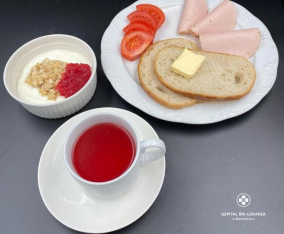 Płatki owsiane z jogurtem i chutneyem wiśniowym 100 g (1),(7),Polędwica z majerankiem 40 g (9),(10),pomidor 50 g, chleb pszenno-żytni 2 kromki(1),masło 20 g 7,herbata 200 gPłatki owsiane z jogurtem i chutneyem wiśniowym 100 g (1),(7),Polędwica z majerankiem 40 g (9),(10),pomidor 50 g, chleb pszenno-żytni 2 kromki(1),masło 20 g 7,herbata 200 g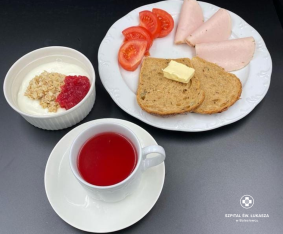 Płatki owsiane z jogurtem i chutneyem wiśniowym 100 g (1),(7),Polędwica z majerankiem 40 g (9),(10),pomidor 50 g, chleb pszenno-żytni 2 kromki(1),masło 20 g 7,herbata 200 gObiad Zupa gulaszowa z wieprzowiną 450 ml(9)  Naleśniki z twarożkiem waniliowym i sosem owocowym 350 g(1,3,7)  Kompot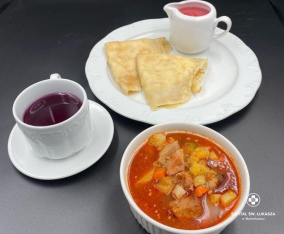  Zupa gulaszowa z wieprzowiną 450 ml(9)  Naleśniki z twarożkiem waniliowym i sosem owocowym 350 g(1,3,7)  Kompot Zupa gulaszowa z wieprzowiną 450 ml(9)  Naleśniki z twarożkiem waniliowym i sosem owocowym 350 g(1,3,7)  KompotZupa meksykańska 450 ml(7,9)  Leniwe z sosem truskawkowym 350 g(1,3,7)  Kompot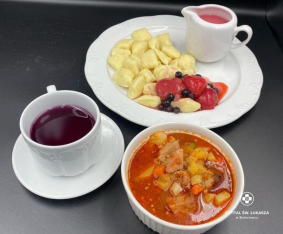 KolacjaWinerki wieprzowo-drobiowe (1,7,9),musztarda (10),pomidor 50 g, masło 20 g (7),grahamka (1) ,herbata 200 ml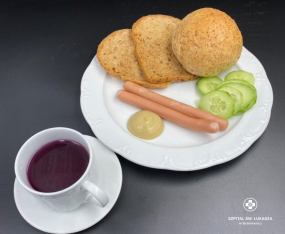 Winerki wieprzowo-drobiowe (1,7,9),musztarda (10),pomidor 50 g, masło 20 g (7), bułka pszenna(1) ,herbata 200 mlWinerki wieprzowo-drobiowe (1,7,9),musztarda (10),pomidor 50 g, masło 20 g (7),grahamka (1) ,herbata 200 ml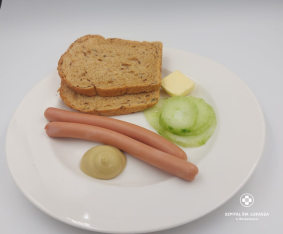 Winerki wieprzowo-drobiowe (1,7,9),musztarda (10),pomidor 50 g, masło 20 g (7),grahamka (1) ,herbata 200 mlPodsumowanie wartości odżywczych Energia: 2663 kcalB:104g/T:112g/W:323gEnergia: 2663 kcalB:104g/T:112g/W:323gEnergia: 2663 kcalB:104g/T:112g/W:323gEnergia: 2539 kcalB:115g/T:93g/W:357gPosiłkiDieta podstawowa Dieta lekkostrawna Dieta lekkostrawna z ograniczeniem węglowodanów łatwoprzyswajalnych Dieta lekkostrawna  z ograniczeniem tłuszczów nasyconych ŚniadanieJogurt naturalny z płatkami orkiszowymi i konfiturą z ze śliwek 100 g (1),(7), szynka z indyka 70 g (7), ogórek 50 g, rzodkiewka 2 szt,bułka pszenna (1),masło 20 g (7),herbata 200 ml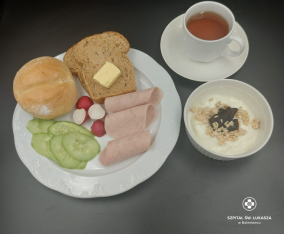 Jogurt naturalny z płatkami orkiszowymi i konfiturą z ze śliwek 100 g (1),(7), szynka z indyka 70 g (7), ogórek 50 g, rzodkiewka 2 szt,bułka pszenna (1),masło 20 g (7),herbata 200 mlJogurt naturalny z płatkami orkiszowymi i konfiturą z ze śliwek 100 g (1),(7), szynka z indyka 70 g (7), ogórek 50 g, rzodkiewka 2 szt,bułka pszenno-żytnia (1),masło 20 g (7),herbata 200 ml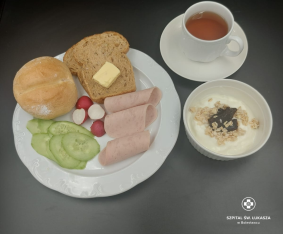 Jogurt naturalny z płatkami orkiszowymi i konfiturą z ze śliwek 100 g (1),(7), szynka z indyka 70 g (7), ogórek 50 g, rzodkiewka 2 szt,bułka pszenna (1),masło 20 g (7),herbata 200 mlObiadZupa szpinakowa 450 ml(7,9)  Kasza gryczana 150 g  Pulpety z łopatki wieprzowej w sosie musztardowym 140 g(1,3,7)  Surówka szwedzka 150 g  Kompot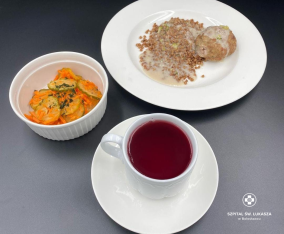 Zupa szpinakowa 450 ml(7,9)  Kasza gryczana 150 g  Pulpety z łopatki wieprzowej w sosie musztardowym 140 g(1,3,7)  Surówka szwedzka 150 g  KompotZupa szpinakowa 450 ml(7,9)  Kasza gryczana 150 g  Pulpety z łopatki wieprzowej w sosie musztardowym 140 g(1,3,7)  Surówka szwedzka 150 g  KompotZupa szpinakowa 450 ml(7,9)  Placki z kaszy jaglanej w sosie brokułowym 200 g (1,3,7)  Surówka z kiszonej kapusty 150g  Kompot 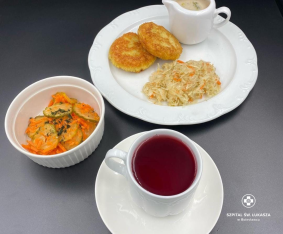 KolacjaDżem truskawkowy 50g(11),twarożek waniliowy 80 g (7), chleb pszenno żytni 2 kromki (1),masło 20 g (7),herbata 200 ml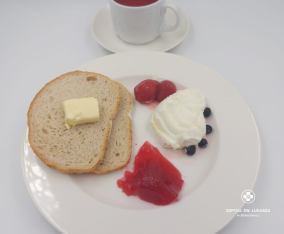 Dżem truskawkowy 50g(11),twarożek waniliowy 80 g (7), chleb pszenno żytni 2 kromki (1),masło 20 g (7),herbata 200 mlDżem truskawkowy 50g(11),twarożek waniliowy 80 g (7), chleb pszenno żytni 2 kromki (1),masło 20 g (7),herbata 200 ml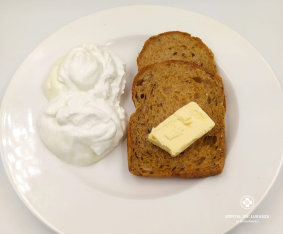 Dżem truskawkowy 50g(11),twarożek waniliowy 80 g (7), chleb pszenno żytni 2 kromki (1),masło 20 g (7),herbata 200 mlPodsumowanie wartości odżywczych Energia: 2454 kcalB:82g/T:102g/W:303gEnergia: 2454 kcalB:82g/T:102g/W:303gEnergia: 2454 kcalB:82g/T:102g/W:303gEnergia: 2485 kcalB:107g/T:97g/W:301gPosiłkiDieta podstawowa Dieta lekkostrawna Dieta lekkostrawna z ograniczeniem węglowodanów łatwoprzyswajalnych Dieta lekkostrawna  z ograniczeniem tłuszczów nasyconych ŚniadanieJogurt naturalny z prażonymi jabłkami z kardamonem 100 g(7),pasta jajeczna z koprem 80 g (9),(10),ser gouda 50 g (7)sałata masłowa 20 g, chleb pszenno-żytni 2 kromki (1), masło 20 g (7),herbata 200 ml 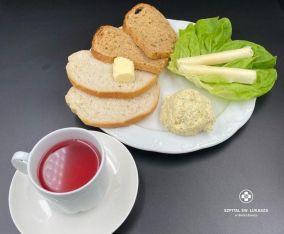 Jogurt naturalny z prażonymi jabłkami z kardamonem 100 g(7),pasta jajeczna z koprem 80 g (9),(10),ser gouda 50 g (7)sałata masłowa 20 g, chleb pszenno-żytni 2 kromki (1), masło 20 g (7),herbata 200 ml Jogurt naturalny z prażonymi jabłkami z kardamonem 100 g(7),pasta jajeczna z koprem 80 g (9),(10),ser gouda 50 g (7)sałata masłowa 20 g, chleb pszenno-żytni 2 kromki (1), masło 20 g (7),herbata 200 ml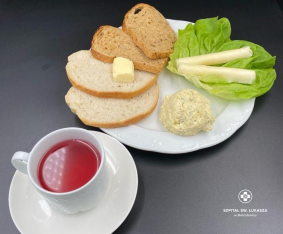 Jogurt naturalny z prażonymi jabłkami z kardamonem 100 g(7),pasta jajeczna z koprem 80 g (9),(10),ser gouda 50 g (7)sałata masłowa 20 g, chleb pszenno-żytni 2 kromki (1), masło 20 g (7),herbata 200 ml ObiadŻurek z boczkiem wędzonym 450 ml(1,7,9) Ryż z warzywami 150 g(9)  Pałki z kurczaka z pieca 120 g  Kompot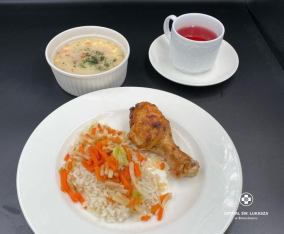 Żurek z boczkiem wędzonym 450 ml(1,7,9) Ryż z warzywami 150 g(9)  Pałki z kurczaka z pieca 120 g  KompotŻurek z boczkiem wędzonym 450 ml(1,7,9) Ryż z warzywami 150 g(9)  Pałki z kurczaka z pieca 120 g  KompotŻurek 450 ml(1,7,9) Risotto z dynią, cukinią i brokułami 350 g(7)  Modra kapusta na ciepło 150 g(7)  Kompot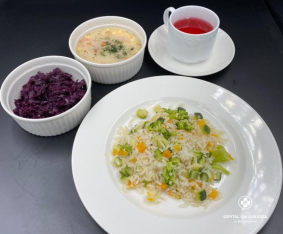 KolacjaKiełbaski śląskie 100g (1),(6),(9),(10),ogórek 50 g , pomidory z oliwą z oliwek 70 g, ketchup 30 g, masło 20 g (7),chleb pszenno-żytni 2 kromki (1), herbata 200 ml 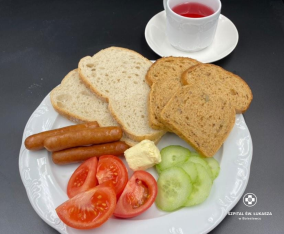 Kiełbaski śląskie 100g (1),(6),(9),(10),ogórek 50 g , pomidory z oliwą z oliwek 70 g, ketchup 30 g, masło 20 g (7),chleb pszenno-żytni 2 kromki (1), herbata 200 ml Kiełbaski śląskie 100g (1),(6),(9),(10),ogórek 50 g , pomidory z oliwą z oliwek 70 g, ketchup 30 g, masło 20 g (7),chleb pszenno-żytni 2 kromki (1), herbata 200 ml 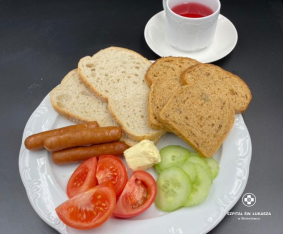 Kiełbaski śląskie 100g (1),(6),(9),(10),ogórek 50 g , pomidory z oliwą z oliwek 70 g, ketchup 30 g, masło 20 g (7),chleb pszenno-żytni 2 kromki (1), herbata 200 ml Podsumowanie wartości odżywczych Energia: 2603 kcalB:77g/T:120g/W:313gEnergia: 2603 kcalB:77g/T:120g/W:313gEnergia: 2603 kcalB:77g/T:120g/W:313gEnergia: 2518 kcalB:85g/T:114g/W:287gPosiłkiDieta podstawowa Dieta lekkostrawna Dieta lekkostrawna z ograniczeniem węglowodanów łatwoprzyswajalnych Dieta lekkostrawna  z ograniczeniem tłuszczów nasyconych ŚniadanieSzynka z drobiowa 50 g(11),pasztet pieczony 50 g (9),(10),masło 20 g (7) ,ogórek 50 g, pomidor 50g, bułka pszenna (1),herbata 200 ml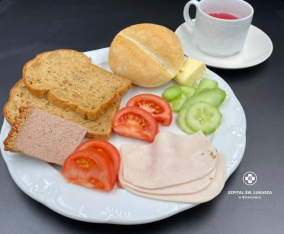 Szynka z drobiowa 50 g(11),pasztet pieczony 50 g (9),(10),masło 20 g (7) ,ogórek 50 g, pomidor 50g, bułka pszenna (1),herbata 200 mlSzynka z drobiowa 50 g(11),pasztet pieczony 50 g (9),(10),masło 20 g (7) ,ogórek 50 g, pomidor 50g, bułka pszenno-żytnia  (1),herbata 200 ml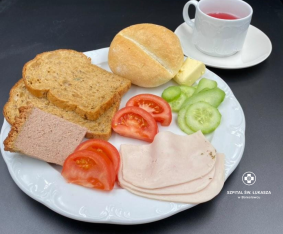 Szynka z drobiowa 50 g(11),pasztet pieczony 50 g (9),(10),masło 20 g (7) ,ogórek 50 g, pomidor 50g, bułka pszenna (1),herbata 200 mlObiadZupa pomidorowa z ryżem 450 ml(7,9)  Ziemniaki gotowane 150 g  Schab duszony w sosie chrzanowym 140 g(1,7)  Surówka z czerwonej kapusty 150 g  Kompot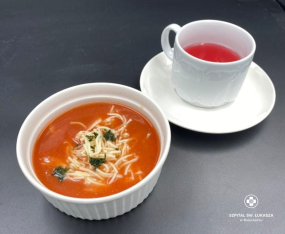 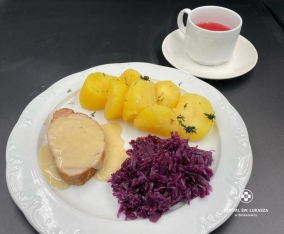 Zupa pomidorowa z ryżem 450 ml(7,9)  Ziemniaki gotowane 150 g  Schab duszony w sosie chrzanowym 140 g(1,7)  Surówka z czerwonej kapusty 150 g  KompotZupa pomidorowa z ryżem 450 ml(7,9)  Ziemniaki gotowane 150 g  Schab duszony w sosie chrzanowym 140 g(1,7)  Surówka z czerwonej kapusty 150 g  KompotZupa pomidorowa z ryżem 450 ml(7,9)  Naleśniki z twarożkiem waniliowym ,sosem truskawkowym i borówkami 450 g(1,3,7)  Kompot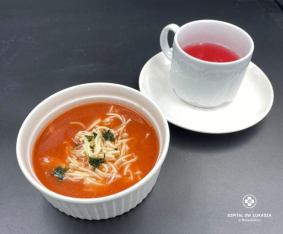 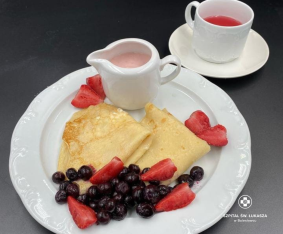 KolacjaKurczak w galarecie 100 g (7,9) ,ser Edam 50 g ,sałata masłowa 2 liście,chleb pszenno-żytni 2 kromki (1),herbata 200 ml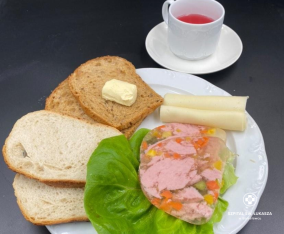 Kurczak w galarecie 100 g (7,9) ,ser Edam 50 g ,sałata masłowa 2 liście,chleb pszenno-żytni 2 kromki (1),herbata 200 mlKurczak w galarecie 100 g (7,9) ,ser Edam 50 g ,sałata masłowa 2 liście,chleb pszenno-żytni 2 kromki (1),herbata 200 ml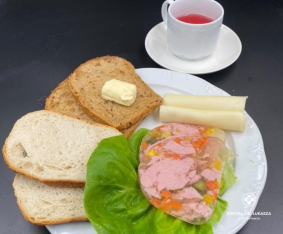 Kurczak w galarecie 100 g (7,9) ,ser Edam 50 g ,sałata masłowa 2 liście,chleb pszenno-żytni 2 kromki (1),herbata 200 mlPodsumowanie wartości odżywczych Energia: 1964 kcalB:87g/T:92g/W:201gEnergia: 1964 kcalB:87g/T:92g/W:201gEnergia: 1964 kcalB:87g/T:92g/W:201gEnergia: 1967 kcalB:106g/T:85g/W:197gPosiłkiDieta podstawowa Dieta lekkostrawna Dieta z ograniczeniem węglowodanów łatwoprzyswajalnych Dieta  z ograniczeniem tłuszczów nasyconych ŚniadanieKiełbasa biała 100 g (6),(9),(10) , pomidor 50g,sałata masłowa 2 liście, ketchup 20g, masło 20 g (7), grahamka (1),herbata 200 ml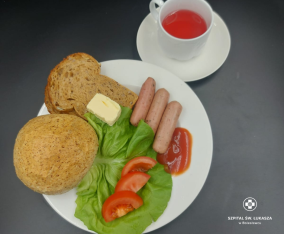 Kiełbasa biała 100 g (6),(9),(10) , pomidor 50g,sałata masłowa 2 liście, ketchup 20g, masło 20 g (7), bułka pszenna (1),herbata 200 mlKiełbasa biała 100 g (6),(9),(10) , pomidor 50g,sałata masłowa 2 liście, ketchup 20g, masło 20 g (7), grahamka (1),herbata 200 ml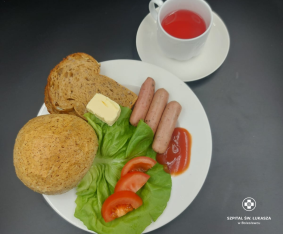 Kiełbasa biała 100 g (6),(9),(10) , pomidor 50g,sałata masłowa 2 liście, ketchup 20g, masło 20 g (7), grahamka (1),herbata 200 mlObiadZupa koperkowa z ryżem 450 ml(7,9)  Makaron zapiekany z kurczakiem,brokułami i mozzarellą 350 g(1,3,7)  Kompot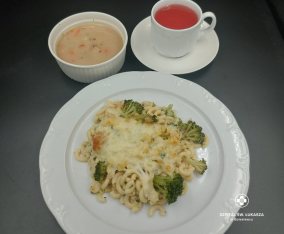 Zupa koperkowa z ryżem 450 ml(7,9)  Makaron zapiekany z kurczakiem,brokułami i mozzarellą 350 g(1,3,7)  KompotZupa koperkowa z ryżem 450 ml(7,9)  Makaron zapiekany z kurczakiem,brokułami i mozzarellą 350 g(1,3,7)  KompotZupa koperkowa z ryżem 450 ml(7,9)  Kopytka z sosem śmietankowym i owocami 300 g(1,3,7)  Kompot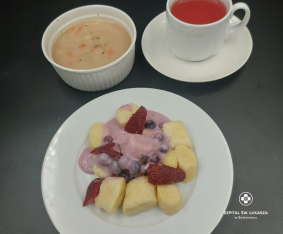  KolacjaSałatka warzywna z pieczonych warzyw 100 g (7),(9),ser gouda 50 g (7),sałata masłowa 2 liście,chleb pszenno-żytni 2 kromki (1),herbata 200 ml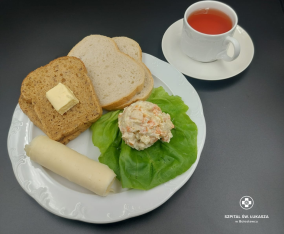 Sałatka warzywna z pieczonych warzyw 100 g (7),(9),ser gouda 50 g (7),sałata masłowa 2 liście,chleb pszenno-żytni 2 kromki (1),herbata 200 mlSałatka warzywna z pieczonych warzyw 100 g (7),(9),ser gouda 50 g (7),sałata masłowa 2 liście,chleb pszenno-żytni 2 kromki (1),herbata 200 ml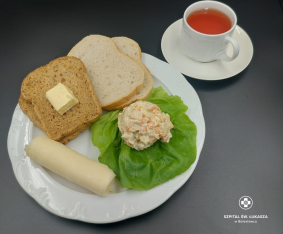 Sałatka warzywna z pieczonych warzyw 100 g (7),(9),ser gouda 50 g (7),sałata masłowa 2 liście,chleb pszenno-żytni 2 kromki (1),herbata 200 mlPodsumowanie wartości odżywczych Energia: 2374 kcal, B:102 g/T:94 g/ W: 280gEnergia: 2374 kcal, B:102 g/T:94 g/ W: 280gEnergia: 2374 kcal, B:102 g/T:94 g/ W: 280gEnergia: 2414 kcal, B:102 g/ T: 90 g/W: 299gPosiłkiDieta podstawowa Dieta lekkostrawna Dieta lekkostrawna z ograniczeniem węglowodanów łatwoprzyswajalnych Dieta lekkostrawna  z ograniczeniem tłuszczów nasyconych ŚniadaniePasta z tuńczyka 40 g(4,9), ,ser Edam 40 g(7),ogórek 50 g, grahamka (1),herbata 200 ml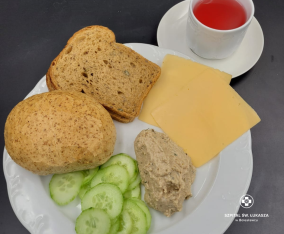 Pasta z tuńczyka 40 g(4,9), ,ser Edam 40 g(7),ogórek 50 g, bułka pszenna(1),herbata 200 mlPasta z tuńczyka 40 g(4,9), ,ser Edam 40 g(7),ogórek 50 g, grahamka (1),herbata 200 mlPasta z tuńczyka 40 g(4,9), ser Edam 40 g(7),ogórek 50 g, grahamka (1),herbata 200 mlObiadRosół drobiowy z makaronem i natką pietruszki 450 ml(1,3,9)  Ziemniaki gotowane 150 g  Kotlet siekany drobiowy z warzywami w sosie śmietankowym 130 g(1,3,7)  Sałata lodowa z vinaigrette i rzodkiewką 150 g(10)  Kompot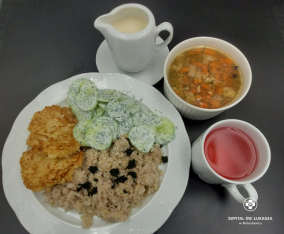 Rosół drobiowy z makaronem i natką pietruszki 450 ml(1,3,9)  Ziemniaki gotowane 150 g  Kotlet siekany drobiowy z warzywami w sosie śmietankowym 130 g(1,3,7)  Sałata lodowa z vinaigrette i rzodkiewką 150 g(10)  KompotRosół drobiowy z makaronem i natką pietruszki 450 ml(1,3,9)  Ziemniaki gotowane 150 g  Kotlet siekany drobiowy z warzywami w sosie śmietankowym 130 g(1,3,7)  Sałata lodowa z vinaigrette i rzodkiewką 150 g(10)  KompotRosół drobiowy z makaronem i natką pietruszki 450 ml(1,3,9)Kasza jęczmienna 150 g(1)  Kotlety z kalafiora 200 g  Sos cukiniowy 50 g (1),(7)  Mizeria 140 g(7)  Kompot 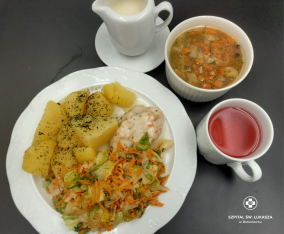 KolacjaHummus z dyni hokkaido i ciecierzycy(4) 120g ogórek 50g, ser emmentaler 50 g,masło 20 g (7),chleb pszenno-żytni 2 kromki (1),herbata 200 ml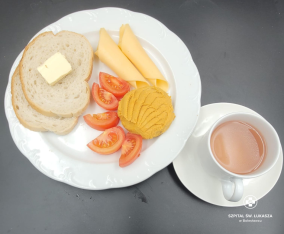 Hummus z dyni hokkaido i ciecierzycy(4) 120g ogórek 50g, ser emmentaler 50 g,masło 20 g (7),chleb pszenno-żytni 2 kromki (1),herbata 200 mlHummus z dyni hokkaido i ciecierzycy(4) 120g ogórek 50g, ser emmentaler 50 g,masło 20 g (7),chleb pszenno-żytni 2 kromki (1),herbata 200 ml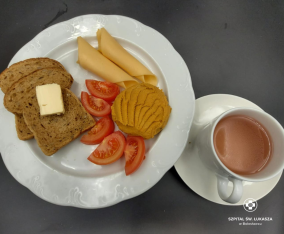 Hummus z dyni hokkaido i ciecierzycy(4) 120g ogórek 50g, ser emmentaler 50 g,masło 20 g (7),chleb pszenno-żytni 2 kromki (1),herbata 200 mlPodsumowanie wartości odżywczych Energia: 2600kcal, B:99g/ T: 131g/ W: 270g Energia: 2600kcal, B:99g/ T: 131g/ W: 270gEnergia: 2600kcal, B:99g/ T: 131g/ W: 270gEnergia: 2700kcal,B:103/ T::128g, W:305g 